بسم الله الرحمن الرحيماختبار منتصف الفصل الدراسي الثاني – ( الدور الأول ) – للعام الدراسي 1444هـ                                             نموذج بالسؤال الأول : فهم المقروء :      ولد الأمير سعود بن فيصل بن عبد العزيز آل سعود عام 1358  هـ  في مدينة الطائف وتوفي -رحمه الله- عام 1436 هـ في العشر الأواخر من رمضان.اشتهر -رحمه الله- بالنباهة والذكاء منذ صغره، وكان متفوقًا في دراسته التي بدأها في مدرسة الأمراء في الطائف، وبعدها انتقل لإكمال دراسته في الولايات المتحدة الأمريكية وتخصص في الاقتصاد السياسي. عمل الأمير سعود بعد عودته للمملكة في وزارة البترول والثروة المعدنية، وفي عام 1975 م عينه الملك خالد - رحمه الله - وزيرًا للخارجية، لتبدأ رحلة كفاح استمرت أربعين عامًا، عمل فيها مخلصًا لدينه، ومليكه، ووطنه، وكان محط أنظار العالم؛ لما يملكه من حنكة سياسية اسره. يقول الأمير سلطان بن سلمان: نستطيع أن نصف الأمير سعود الفيصل برجل السلام، ورجل المهام الجسام، ورجل الإنجازات الحاسمة وجميع الملفات التي تولاها تشهد له بذلك سواءً كانت هذه القضايا على مستوى الوطن، أو العالم بأسره، فكل قيادات العالم يعرفون جيدًا هذا الرجل، والأدوار الجسام التي قام بها لصالح تحقيق السلم والأمن في العالمالسؤال السادس  : الرسم الكتابي :      اكتب ما يلي بخط الرقعة:                        اجتمع لأسماء – رضي الله عنها – من خصائل الخير وشمائل الفضل ما فاض حسنا..........................................................................................................................................................................................................................................................................................................................................................................................................................................................................................................................................................................................................................................................................................................................................................................................................................................   ـــــــــــــــــــــــــــــــــــــــــــــــــــــــــــــــــــــــــــــــــــــــــــــــــــــــــــــــــــــــــــــــــــــــــــــــــــــــــــــــــــــــــــــــــــــــــــــــــــــــــــــانتهت الأسئلةمــــع تمنياتي لكم بالـتــوفـيــق والـنـجـــاح 0إعداد قناة التعلم التفاعلينموذج الإجابة https://youtu.be/47xrvhIEndwرابط التليجرام https://t.me/tdsglالمملكة العربية السعوديةوزارة التعليمإدارة التعليم .................مدرسة : ......................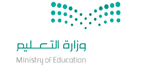 المادة : لغتي الخالدةالصف : الثاني   المتوسطالزمن : ساعتان اسم الطالب : ........................................................................................................الصف : الثاني المتوسط (      )سالمهارةالمهارةالدرجة الدرجة بالأرقامالدرجة بالأحرفالمصححالمراجعالمدقق1فهم المقروءفهم المقروء52الرسم الإملائيالرسم الإملائي33الصنف اللغويالصنف اللغوي34الأسلوب اللغويالأسلوب اللغوي35الوظيفة النحويةالوظيفة النحوية36الرسم الكتابيالرسم الكتابي3المجموع النهائيالمجموع النهائي2020 5الفهم القرائي (5 درجات)الفهم القرائي (5 درجات)الفهم القرائي (5 درجات)الفهم القرائي (5 درجات)الفهم القرائي (5 درجات)الفهم القرائي (5 درجات)الفهم القرائي (5 درجات)الفهم القرائي (5 درجات)الفهم القرائي (5 درجات)الفهم القرائي (5 درجات)الفهم القرائي (5 درجات)الفهم القرائي (5 درجات)الفهم القرائي (5 درجات)الفهم القرائي (5 درجات)الفهم القرائي (5 درجات)اقرأ النص السابق، ثم أجب:اقرأ النص السابق، ثم أجب:اقرأ النص السابق، ثم أجب:اقرأ النص السابق، ثم أجب:اقرأ النص السابق، ثم أجب:اقرأ النص السابق، ثم أجب:اقرأ النص السابق، ثم أجب:اقرأ النص السابق، ثم أجب:اقرأ النص السابق، ثم أجب:اقرأ النص السابق، ثم أجب:اقرأ النص السابق، ثم أجب:اقرأ النص السابق، ثم أجب:اقرأ النص السابق، ثم أجب:اقرأ النص السابق، ثم أجب:اقرأ النص السابق، ثم أجب:551بم اشتهر سمو الأمير سعود الفيصل -رحمه الله-؟بم اشتهر سمو الأمير سعود الفيصل -رحمه الله-؟بم اشتهر سمو الأمير سعود الفيصل -رحمه الله-؟بم اشتهر سمو الأمير سعود الفيصل -رحمه الله-؟بم اشتهر سمو الأمير سعود الفيصل -رحمه الله-؟بم اشتهر سمو الأمير سعود الفيصل -رحمه الله-؟بم اشتهر سمو الأمير سعود الفيصل -رحمه الله-؟بم اشتهر سمو الأمير سعود الفيصل -رحمه الله-؟بم اشتهر سمو الأمير سعود الفيصل -رحمه الله-؟بم اشتهر سمو الأمير سعود الفيصل -رحمه الله-؟بم اشتهر سمو الأمير سعود الفيصل -رحمه الله-؟بم اشتهر سمو الأمير سعود الفيصل -رحمه الله-؟بم اشتهر سمو الأمير سعود الفيصل -رحمه الله-؟بم اشتهر سمو الأمير سعود الفيصل -رحمه الله-؟بم اشتهر سمو الأمير سعود الفيصل -رحمه الله-؟1..............................................................................................................................................................................................................................................................................................................................................................................................................................................................................................................................................................................................................................................................................................................................................................................................................................................................................................................................................................................................................................................................................................................................................................................................................................................................................................................................................................................................................................................................................................................................................................................................................................................................................................................................................................................................................................................................................................................................................................................................................................................................................................................................................................................................................................................................................2درس سعود الفيصل في الولايات المتحدة الامريكية:درس سعود الفيصل في الولايات المتحدة الامريكية:درس سعود الفيصل في الولايات المتحدة الامريكية:درس سعود الفيصل في الولايات المتحدة الامريكية:درس سعود الفيصل في الولايات المتحدة الامريكية:درس سعود الفيصل في الولايات المتحدة الامريكية:درس سعود الفيصل في الولايات المتحدة الامريكية:درس سعود الفيصل في الولايات المتحدة الامريكية:درس سعود الفيصل في الولايات المتحدة الامريكية:درس سعود الفيصل في الولايات المتحدة الامريكية:درس سعود الفيصل في الولايات المتحدة الامريكية:درس سعود الفيصل في الولايات المتحدة الامريكية:درس سعود الفيصل في الولايات المتحدة الامريكية:درس سعود الفيصل في الولايات المتحدة الامريكية:درس سعود الفيصل في الولايات المتحدة الامريكية:2أأالاقتصاد الإسلاميبالاقتصاد السياسيالاقتصاد السياسيالاقتصاد السياسيججإدارة الاعمالإدارة الاعمالإدارة الاعمالدالمحاسبة الماليةالمحاسبة المالية3الفكرة الرئيسة التي تحملها الفقرة الأولى :الفكرة الرئيسة التي تحملها الفقرة الأولى :الفكرة الرئيسة التي تحملها الفقرة الأولى :الفكرة الرئيسة التي تحملها الفقرة الأولى :الفكرة الرئيسة التي تحملها الفقرة الأولى :الفكرة الرئيسة التي تحملها الفقرة الأولى :الفكرة الرئيسة التي تحملها الفقرة الأولى :الفكرة الرئيسة التي تحملها الفقرة الأولى :الفكرة الرئيسة التي تحملها الفقرة الأولى :الفكرة الرئيسة التي تحملها الفقرة الأولى :الفكرة الرئيسة التي تحملها الفقرة الأولى :الفكرة الرئيسة التي تحملها الفقرة الأولى :الفكرة الرئيسة التي تحملها الفقرة الأولى :الفكرة الرئيسة التي تحملها الفقرة الأولى :الفكرة الرئيسة التي تحملها الفقرة الأولى :3أولادته فقط ولادته فقط ولادته فقط ولادته فقط بوفاته فقط 	وفاته فقط 	ججولادته ووفاته ددالمناصب التي تقلدهاالمناصب التي تقلدها4ضد كلمة "الأمن "ضد كلمة "الأمن "ضد كلمة "الأمن "ضد كلمة "الأمن "ضد كلمة "الأمن "ضد كلمة "الأمن "ضد كلمة "الأمن "ضد كلمة "الأمن "ضد كلمة "الأمن "ضد كلمة "الأمن "ضد كلمة "الأمن "ضد كلمة "الأمن "ضد كلمة "الأمن "ضد كلمة "الأمن "ضد كلمة "الأمن "4أالسلمالسلمالسلمالسلمبالازدهار	الازدهار	ججالرخاءددالخوفالخوف5معنى كلمة "الجسام" :	معنى كلمة "الجسام" :	معنى كلمة "الجسام" :	معنى كلمة "الجسام" :	معنى كلمة "الجسام" :	معنى كلمة "الجسام" :	معنى كلمة "الجسام" :	معنى كلمة "الجسام" :	معنى كلمة "الجسام" :	معنى كلمة "الجسام" :	معنى كلمة "الجسام" :	معنى كلمة "الجسام" :	معنى كلمة "الجسام" :	معنى كلمة "الجسام" :	معنى كلمة "الجسام" :	5......................................................................................................................................................................................................................................................................................................................................................................................................................................................................................................................................................................................................................................................................................................................................................................................................................................................................................................................................................................................................................................................................................................................................................................................................................................................................................................................................................................................................................................................................................................................................................................................................................................................................................................................................................................................................................................................................................................................................................................................................................................................................................................................................................   3الرسم الإملائي (3 درجات)الرسم الإملائي (3 درجات)الرسم الإملائي (3 درجات)الرسم الإملائي (3 درجات)الرسم الإملائي (3 درجات)الرسم الإملائي (3 درجات)الرسم الإملائي (3 درجات)الرسم الإملائي (3 درجات)الرسم الإملائي (3 درجات)الرسم الإملائي (3 درجات)الرسم الإملائي (3 درجات)الرسم الإملائي (3 درجات)الرسم الإملائي (3 درجات)الرسم الإملائي (3 درجات)الرسم الإملائي (3 درجات)الرسم الإملائي (3 درجات)الرسم الإملائي (3 درجات)الرسم الإملائي (3 درجات)الرسم الإملائي (3 درجات)الرسم الإملائي (3 درجات)الرسم الإملائي (3 درجات)الرسم الإملائي (3 درجات)الرسم الإملائي (3 درجات)الرسم الإملائي (3 درجات)الرسم الإملائي (3 درجات)الرسم الإملائي (3 درجات)الرسم الإملائي (3 درجات)الرسم الإملائي (3 درجات)الرسم الإملائي (3 درجات)الرسم الإملائي (3 درجات)الرسم الإملائي (3 درجات)الرسم الإملائي (3 درجات)31تأتي الهمزة المتطرفة في:تأتي الهمزة المتطرفة في:تأتي الهمزة المتطرفة في:تأتي الهمزة المتطرفة في:تأتي الهمزة المتطرفة في:تأتي الهمزة المتطرفة في:تأتي الهمزة المتطرفة في:تأتي الهمزة المتطرفة في:تأتي الهمزة المتطرفة في:تأتي الهمزة المتطرفة في:تأتي الهمزة المتطرفة في:تأتي الهمزة المتطرفة في:تأتي الهمزة المتطرفة في:تأتي الهمزة المتطرفة في:تأتي الهمزة المتطرفة في:تأتي الهمزة المتطرفة في:تأتي الهمزة المتطرفة في:1أأبداية الكلمةبداية الكلمةبوسط الكلمةوسط الكلمةججنهاية الكلمةنهاية الكلمةددأول ووسط الكلمةأول ووسط الكلمةأول ووسط الكلمةأول ووسط الكلمة2قاعدة كتابة الهمزة المتطرفة أنها:قاعدة كتابة الهمزة المتطرفة أنها:قاعدة كتابة الهمزة المتطرفة أنها:قاعدة كتابة الهمزة المتطرفة أنها:قاعدة كتابة الهمزة المتطرفة أنها:قاعدة كتابة الهمزة المتطرفة أنها:قاعدة كتابة الهمزة المتطرفة أنها:قاعدة كتابة الهمزة المتطرفة أنها:قاعدة كتابة الهمزة المتطرفة أنها:قاعدة كتابة الهمزة المتطرفة أنها:قاعدة كتابة الهمزة المتطرفة أنها:قاعدة كتابة الهمزة المتطرفة أنها:قاعدة كتابة الهمزة المتطرفة أنها:قاعدة كتابة الهمزة المتطرفة أنها:قاعدة كتابة الهمزة المتطرفة أنها:قاعدة كتابة الهمزة المتطرفة أنها:قاعدة كتابة الهمزة المتطرفة أنها:2أأنقارن بين حركة الهمزة وما بعدهانقارن بين حركة الهمزة وما بعدهابنقارن بين حركة الهمزة وما بعدهانقارن بين حركة الهمزة وما بعدهانقارن بين حركة الهمزة وما بعدهاججتكتب حسب حركة الحرف السابق لهاددتكتب حسب حركة الحرف التالي لهاتكتب حسب حركة الحرف التالي لهاتكتب حسب حركة الحرف التالي لهاتكتب حسب حركة الحرف التالي لها3إذا سبق الهمزة المتطرفة فتح فإنها تُكْتَبُ:إذا سبق الهمزة المتطرفة فتح فإنها تُكْتَبُ:إذا سبق الهمزة المتطرفة فتح فإنها تُكْتَبُ:إذا سبق الهمزة المتطرفة فتح فإنها تُكْتَبُ:إذا سبق الهمزة المتطرفة فتح فإنها تُكْتَبُ:إذا سبق الهمزة المتطرفة فتح فإنها تُكْتَبُ:إذا سبق الهمزة المتطرفة فتح فإنها تُكْتَبُ:إذا سبق الهمزة المتطرفة فتح فإنها تُكْتَبُ:إذا سبق الهمزة المتطرفة فتح فإنها تُكْتَبُ:إذا سبق الهمزة المتطرفة فتح فإنها تُكْتَبُ:إذا سبق الهمزة المتطرفة فتح فإنها تُكْتَبُ:إذا سبق الهمزة المتطرفة فتح فإنها تُكْتَبُ:إذا سبق الهمزة المتطرفة فتح فإنها تُكْتَبُ:إذا سبق الهمزة المتطرفة فتح فإنها تُكْتَبُ:إذا سبق الهمزة المتطرفة فتح فإنها تُكْتَبُ:إذا سبق الهمزة المتطرفة فتح فإنها تُكْتَبُ:إذا سبق الهمزة المتطرفة فتح فإنها تُكْتَبُ:3أعلى ألفعلى ألفبببعلى ياءججعلى واوعلى واوعلى واوددعلى السطرعلى السطرعلى السطرالصنف اللغوي (3 درجات)الصنف اللغوي (3 درجات)الصنف اللغوي (3 درجات)الصنف اللغوي (3 درجات)الصنف اللغوي (3 درجات)الصنف اللغوي (3 درجات)الصنف اللغوي (3 درجات)الصنف اللغوي (3 درجات)الصنف اللغوي (3 درجات)الصنف اللغوي (3 درجات)الصنف اللغوي (3 درجات)الصنف اللغوي (3 درجات)الصنف اللغوي (3 درجات)الصنف اللغوي (3 درجات)الصنف اللغوي (3 درجات)الصنف اللغوي (3 درجات)الصنف اللغوي (3 درجات)الصنف اللغوي (3 درجات)الصنف اللغوي (3 درجات)الصنف اللغوي (3 درجات)الصنف اللغوي (3 درجات)الصنف اللغوي (3 درجات)الصنف اللغوي (3 درجات)الصنف اللغوي (3 درجات)الصنف اللغوي (3 درجات)الصنف اللغوي (3 درجات)الصنف اللغوي (3 درجات)الصنف اللغوي (3 درجات)الصنف اللغوي (3 درجات)الصنف اللغوي (3 درجات)الصنف اللغوي (3 درجات)الصنف اللغوي (3 درجات)311الفعل المعتل هو : ………………..الفعل المعتل هو : ………………..الفعل المعتل هو : ………………..الفعل المعتل هو : ………………..الفعل المعتل هو : ………………..الفعل المعتل هو : ………………..الفعل المعتل هو : ………………..الفعل المعتل هو : ………………..الفعل المعتل هو : ………………..الفعل المعتل هو : ………………..الفعل المعتل هو : ………………..الفعل المعتل هو : ………………..الفعل المعتل هو : ………………..الفعل المعتل هو : ………………..الفعل المعتل هو : ………………..الفعل المعتل هو : ………………..الفعل المعتل هو : ………………..11أما خلت حروفه الأصلية من حروف العلة  ما خلت حروفه الأصلية من حروف العلة  ما خلت حروفه الأصلية من حروف العلة  ب- ما كانت أحد حروفه الأصلية من حروف العلة- ما كانت أحد حروفه الأصلية من حروف العلةججما تشابه أوله مع ثالثه وثانيه مع رابعه  ما تشابه أوله مع ثالثه وثانيه مع رابعه  ددما سلم من الهمزة والتضعيفما سلم من الهمزة والتضعيفما سلم من الهمزة والتضعيفما سلم من الهمزة والتضعيف22عند ذكر مثال لفعل معتل مثال نقول : ……………....عند ذكر مثال لفعل معتل مثال نقول : ……………....عند ذكر مثال لفعل معتل مثال نقول : ……………....عند ذكر مثال لفعل معتل مثال نقول : ……………....عند ذكر مثال لفعل معتل مثال نقول : ……………....عند ذكر مثال لفعل معتل مثال نقول : ……………....عند ذكر مثال لفعل معتل مثال نقول : ……………....عند ذكر مثال لفعل معتل مثال نقول : ……………....عند ذكر مثال لفعل معتل مثال نقول : ……………....عند ذكر مثال لفعل معتل مثال نقول : ……………....عند ذكر مثال لفعل معتل مثال نقول : ……………....عند ذكر مثال لفعل معتل مثال نقول : ……………....عند ذكر مثال لفعل معتل مثال نقول : ……………....عند ذكر مثال لفعل معتل مثال نقول : ……………....عند ذكر مثال لفعل معتل مثال نقول : ……………....عند ذكر مثال لفعل معتل مثال نقول : ……………....عند ذكر مثال لفعل معتل مثال نقول : ……………....22أوقضى ربك ألا تعبدوا إلا إياه وبالوالدين إحساناوقضى ربك ألا تعبدوا إلا إياه وبالوالدين إحساناوقضى ربك ألا تعبدوا إلا إياه وبالوالدين إحسانابوقف المعلم أمام التلاميذوقف المعلم أمام التلاميذوقف المعلم أمام التلاميذججقال الطبيب كلمة الحقددحظي المعلم بثقة طلابهحظي المعلم بثقة طلابهحظي المعلم بثقة طلابهحظي المعلم بثقة طلابه33أنواع الفعل الصحيح : ………………….....أنواع الفعل الصحيح : ………………….....أنواع الفعل الصحيح : ………………….....أنواع الفعل الصحيح : ………………….....أنواع الفعل الصحيح : ………………….....أنواع الفعل الصحيح : ………………….....أنواع الفعل الصحيح : ………………….....أنواع الفعل الصحيح : ………………….....أنواع الفعل الصحيح : ………………….....أنواع الفعل الصحيح : ………………….....أنواع الفعل الصحيح : ………………….....أنواع الفعل الصحيح : ………………….....أنواع الفعل الصحيح : ………………….....أنواع الفعل الصحيح : ………………….....أنواع الفعل الصحيح : ………………….....أنواع الفعل الصحيح : ………………….....أنواع الفعل الصحيح : ………………….....33أأمثال وأجوف وناقصبببسالم ومضعف فقط      ججمضعف ومهموز فقط    مضعف ومهموز فقط    مضعف ومهموز فقط    ددسالم ومضعف ومهموزسالم ومضعف ومهموزسالم ومضعف ومهموزالأسلوب اللغوي	 (3 درجات)الأسلوب اللغوي	 (3 درجات)الأسلوب اللغوي	 (3 درجات)الأسلوب اللغوي	 (3 درجات)الأسلوب اللغوي	 (3 درجات)الأسلوب اللغوي	 (3 درجات)الأسلوب اللغوي	 (3 درجات)الأسلوب اللغوي	 (3 درجات)الأسلوب اللغوي	 (3 درجات)الأسلوب اللغوي	 (3 درجات)الأسلوب اللغوي	 (3 درجات)الأسلوب اللغوي	 (3 درجات)الأسلوب اللغوي	 (3 درجات)الأسلوب اللغوي	 (3 درجات)الأسلوب اللغوي	 (3 درجات)الأسلوب اللغوي	 (3 درجات)الأسلوب اللغوي	 (3 درجات)الأسلوب اللغوي	 (3 درجات)الأسلوب اللغوي	 (3 درجات)الأسلوب اللغوي	 (3 درجات)الأسلوب اللغوي	 (3 درجات)الأسلوب اللغوي	 (3 درجات)31من ألفاظ التوكيد : ………………...من ألفاظ التوكيد : ………………...من ألفاظ التوكيد : ………………...من ألفاظ التوكيد : ………………...من ألفاظ التوكيد : ………………...من ألفاظ التوكيد : ………………...من ألفاظ التوكيد : ………………...من ألفاظ التوكيد : ………………...من ألفاظ التوكيد : ………………...من ألفاظ التوكيد : ………………...من ألفاظ التوكيد : ………………...من ألفاظ التوكيد : ………………...1أليت - لكن – لعل 	بكل - جميع – نفسجمتى - أين – أيان  متى - أين – أيان  متى - أين – أيان  دفي - من – عنفي - من – عنفي - من – عن2أدهش رشيد الدين الباحثين بأسلوبه عند تحويل الجملة السابقة لجملة مؤكدة نقول    : …………………………………....أدهش رشيد الدين الباحثين بأسلوبه عند تحويل الجملة السابقة لجملة مؤكدة نقول    : …………………………………....أدهش رشيد الدين الباحثين بأسلوبه عند تحويل الجملة السابقة لجملة مؤكدة نقول    : …………………………………....أدهش رشيد الدين الباحثين بأسلوبه عند تحويل الجملة السابقة لجملة مؤكدة نقول    : …………………………………....أدهش رشيد الدين الباحثين بأسلوبه عند تحويل الجملة السابقة لجملة مؤكدة نقول    : …………………………………....أدهش رشيد الدين الباحثين بأسلوبه عند تحويل الجملة السابقة لجملة مؤكدة نقول    : …………………………………....أدهش رشيد الدين الباحثين بأسلوبه عند تحويل الجملة السابقة لجملة مؤكدة نقول    : …………………………………....أدهش رشيد الدين الباحثين بأسلوبه عند تحويل الجملة السابقة لجملة مؤكدة نقول    : …………………………………....أدهش رشيد الدين الباحثين بأسلوبه عند تحويل الجملة السابقة لجملة مؤكدة نقول    : …………………………………....أدهش رشيد الدين الباحثين بأسلوبه عند تحويل الجملة السابقة لجملة مؤكدة نقول    : …………………………………....أدهش رشيد الدين الباحثين بأسلوبه عند تحويل الجملة السابقة لجملة مؤكدة نقول    : …………………………………....أدهش رشيد الدين الباحثين بأسلوبه عند تحويل الجملة السابقة لجملة مؤكدة نقول    : …………………………………....2أأُدهِش الحاضرون  بأدهش رشيد الدين الباحثين   أدهش رشيد الدين الباحثين   أدهش رشيد الدين الباحثين   جأدهش رشيد الدين الباحثين جميعهم بأسلوبه     دجميع ما سبقجميع ما سبقجميع ما سبق3أسلوب التوكيد نوعان : لفظي ومعنوي:أسلوب التوكيد نوعان : لفظي ومعنوي:أسلوب التوكيد نوعان : لفظي ومعنوي:أسلوب التوكيد نوعان : لفظي ومعنوي:أسلوب التوكيد نوعان : لفظي ومعنوي:أسلوب التوكيد نوعان : لفظي ومعنوي:أسلوب التوكيد نوعان : لفظي ومعنوي:أسلوب التوكيد نوعان : لفظي ومعنوي:أسلوب التوكيد نوعان : لفظي ومعنوي:أسلوب التوكيد نوعان : لفظي ومعنوي:أسلوب التوكيد نوعان : لفظي ومعنوي:أسلوب التوكيد نوعان : لفظي ومعنوي:3أصواب  صواب  صواب  بخطأخطأخطأخطأخطأخطأخطأالوظيفة النحوية (3 درجات)الوظيفة النحوية (3 درجات)الوظيفة النحوية (3 درجات)الوظيفة النحوية (3 درجات)الوظيفة النحوية (3 درجات)الوظيفة النحوية (3 درجات)الوظيفة النحوية (3 درجات)الوظيفة النحوية (3 درجات)الوظيفة النحوية (3 درجات)الوظيفة النحوية (3 درجات)الوظيفة النحوية (3 درجات)الوظيفة النحوية (3 درجات)الوظيفة النحوية (3 درجات)الوظيفة النحوية (3 درجات)الوظيفة النحوية (3 درجات)الوظيفة النحوية (3 درجات)الوظيفة النحوية (3 درجات)الوظيفة النحوية (3 درجات)الوظيفة النحوية (3 درجات)الوظيفة النحوية (3 درجات)الوظيفة النحوية (3 درجات)الوظيفة النحوية (3 درجات)الوظيفة النحوية (3 درجات)الوظيفة النحوية (3 درجات)الوظيفة النحوية (3 درجات)الوظيفة النحوية (3 درجات)الوظيفة النحوية (3 درجات)الوظيفة النحوية (3 درجات)الوظيفة النحوية (3 درجات)الوظيفة النحوية (3 درجات)الوظيفة النحوية (3 درجات)الوظيفة النحوية (3 درجات)41إذا كان المفعول به جمع مؤنث سالما فإنه ينصب وعلامة نصبه : ....إذا كان المفعول به جمع مؤنث سالما فإنه ينصب وعلامة نصبه : ....إذا كان المفعول به جمع مؤنث سالما فإنه ينصب وعلامة نصبه : ....إذا كان المفعول به جمع مؤنث سالما فإنه ينصب وعلامة نصبه : ....إذا كان المفعول به جمع مؤنث سالما فإنه ينصب وعلامة نصبه : ....إذا كان المفعول به جمع مؤنث سالما فإنه ينصب وعلامة نصبه : ....إذا كان المفعول به جمع مؤنث سالما فإنه ينصب وعلامة نصبه : ....إذا كان المفعول به جمع مؤنث سالما فإنه ينصب وعلامة نصبه : ....إذا كان المفعول به جمع مؤنث سالما فإنه ينصب وعلامة نصبه : ....إذا كان المفعول به جمع مؤنث سالما فإنه ينصب وعلامة نصبه : ....إذا كان المفعول به جمع مؤنث سالما فإنه ينصب وعلامة نصبه : ....إذا كان المفعول به جمع مؤنث سالما فإنه ينصب وعلامة نصبه : ....إذا كان المفعول به جمع مؤنث سالما فإنه ينصب وعلامة نصبه : ....إذا كان المفعول به جمع مؤنث سالما فإنه ينصب وعلامة نصبه : ....إذا كان المفعول به جمع مؤنث سالما فإنه ينصب وعلامة نصبه : ....إذا كان المفعول به جمع مؤنث سالما فإنه ينصب وعلامة نصبه : ....1أأالفتحةالفتحةبالياء  الياء  الياء  جالألفالألفالألفدالكسرةالكسرةالكسرة2إذا كان المفعول به مثنى فإنه ينصب وعلامة نصبه : .....إذا كان المفعول به مثنى فإنه ينصب وعلامة نصبه : .....إذا كان المفعول به مثنى فإنه ينصب وعلامة نصبه : .....إذا كان المفعول به مثنى فإنه ينصب وعلامة نصبه : .....إذا كان المفعول به مثنى فإنه ينصب وعلامة نصبه : .....إذا كان المفعول به مثنى فإنه ينصب وعلامة نصبه : .....إذا كان المفعول به مثنى فإنه ينصب وعلامة نصبه : .....إذا كان المفعول به مثنى فإنه ينصب وعلامة نصبه : .....إذا كان المفعول به مثنى فإنه ينصب وعلامة نصبه : .....إذا كان المفعول به مثنى فإنه ينصب وعلامة نصبه : .....إذا كان المفعول به مثنى فإنه ينصب وعلامة نصبه : .....إذا كان المفعول به مثنى فإنه ينصب وعلامة نصبه : .....إذا كان المفعول به مثنى فإنه ينصب وعلامة نصبه : .....إذا كان المفعول به مثنى فإنه ينصب وعلامة نصبه : .....إذا كان المفعول به مثنى فإنه ينصب وعلامة نصبه : .....إذا كان المفعول به مثنى فإنه ينصب وعلامة نصبه : .....2أأالفتحةالفتحةبالألفالألفجججالياء  الياء  دالكسرةالكسرةالكسرة3كرمت المدرسة أبا محمد عند إعراب كلمة ( أبا ) نقول : ....كرمت المدرسة أبا محمد عند إعراب كلمة ( أبا ) نقول : ....كرمت المدرسة أبا محمد عند إعراب كلمة ( أبا ) نقول : ....كرمت المدرسة أبا محمد عند إعراب كلمة ( أبا ) نقول : ....كرمت المدرسة أبا محمد عند إعراب كلمة ( أبا ) نقول : ....كرمت المدرسة أبا محمد عند إعراب كلمة ( أبا ) نقول : ....كرمت المدرسة أبا محمد عند إعراب كلمة ( أبا ) نقول : ....كرمت المدرسة أبا محمد عند إعراب كلمة ( أبا ) نقول : ....كرمت المدرسة أبا محمد عند إعراب كلمة ( أبا ) نقول : ....كرمت المدرسة أبا محمد عند إعراب كلمة ( أبا ) نقول : ....كرمت المدرسة أبا محمد عند إعراب كلمة ( أبا ) نقول : ....كرمت المدرسة أبا محمد عند إعراب كلمة ( أبا ) نقول : ....كرمت المدرسة أبا محمد عند إعراب كلمة ( أبا ) نقول : ....كرمت المدرسة أبا محمد عند إعراب كلمة ( أبا ) نقول : ....كرمت المدرسة أبا محمد عند إعراب كلمة ( أبا ) نقول : ....كرمت المدرسة أبا محمد عند إعراب كلمة ( أبا ) نقول : ....3أمفعول به منصوب وعلامة نصبه الفتحة الظاهرةمفعول به منصوب وعلامة نصبه الفتحة الظاهرةبببمفعول به منصوب وعلامة نصبه الفتحة المقدرةمفعول به منصوب وعلامة نصبه الفتحة المقدرةجمفعول به منصوب وعلامة نصبه الألفمفعول به منصوب وعلامة نصبه الألفدددمفعول به منصوب وعلامة نصبه الياءمفعول به منصوب وعلامة نصبه الياء